24 февраля 2016г                                                                                                                 а.ДжерокайРЕШЕНИЕ № 87О внесении изменений в Решение СНД №78от16.12.2015г «О бюджете МО «Джерокайскоесельское поселение» на 2016г»п.1.ст.1 изложить в новой редакции:« Статья 1. Основные характеристики бюджета  муниципального  образования «Джерокайское  сельское поселение»   на 2016 год:           1. Утвердить основные характеристики бюджета муниципального образования«Джерокайское сельское поселение» на 2016 год:      1) прогнозируемый общий объем доходов бюджета МО «Джерокайское  сельское  поселение» в сумме 4690,0  тыс.рублей, в том числе :  дотация на выравнивание бюджетной обеспеченности из районного фонда финансовой поддержки в сумме-1831,2 тыс.рублей; субвенции из районного фонда компенсации на осуществление первичного воинского учета в сумме   153,1 тыс.руб.; субвенции бюджетам поселений на выполнениепередаваемых  полномочии субъектов РФ – 38,8; дотации бюджетам поселении на поддержку мер по обеспечению  сбалансированности бюджетов – 903,8 тыс.рублей.     2) с общим объемом расходов бюджета МО «Джерокайское сельское поселение»  в сумме 4941,9 тыс.рублей.       3) дефицит бюджета МО «Джерокайское сельское поселение» в сумме 0 тысяч рублей,или 5,0 процента к объему доходов бюджета МО «Джерокайское сельское поселение»без учета утвержденного объема безвозмездных поступлений.»-приложения № 1,3,4,5,6 изложить в новой редакции (приложения прилагаются)Глава муниципального образования«Джерокайское сельское поселение»                                             К.А.Нагароков.                                                                                       Приложение №1                                                                                                  к решению Совета народных                                                                                                  депутатов МО «Джерокайское                                                                                                  сельское поселение»                                                                                                  от  24 февраля 2016г.  № 87                           Поступление доходов  по основным  источникам  в бюджет                                     МО «Джерокайское сельское поселение»  за 2016г.Специалист 1 категории свыполнением функциигл.бухгалтера                                                                                 М.А.Беданокова                                                                                                                   Приложение « 3                                                                                                    к решению Совета народных                                                                                                    депутатов МО «Джерокайское                                                                                                    сельское поселение»                                                                                                    от 24 февраля 2016г  № 87Перечень    администраторов доходов республиканского бюджета органов  муниципальной власти муниципального образования «Джерокайское  сельское поселение»Специалист 1 катег.с выполнением функции гл.бухгалтера                                                                       М.А.Беданокова                                                                                                              Приложение № 4                                                                                                   к решению Совета  народных                                                                                                   депутатов МО «Джерокайское                                                                                                   сельское поселение»                                                                                                   от 24 февраля 2016г.  № 87           Распределение  расходов бюджета муниципального образования«Джерокайское сельское поселение» на 2016 год по разделам, подразделам функциональной классификации расходов бюджетов Российской Федерации                                                                         Глава муниципального образования«Джерокайское сельское поселение»                                            К.А.Нагароков                                           Приложение № 5                                                                                                     к решению Совета народных                                                                                                     депутатов МО»Джерокайское                                                                                                     сельское поселение»                                                                                                     от 24 февраля  2016 г. №  87Распределение  ассигнований  из бюджета  муниципального образования«Джерокайское сельское  поселение» на  2016 год по разделам и подразделам, целевым  статьям и видам расходов  функциональной  классификации расходов  бюджетов  Российской  Федерации.  Глав муниципального образования «Джерокайское сельское поселение»                                                             К.А.Нагароков                                                                                                                                                                     Приложение № 6                                                                                                      к решению Совета народных                                                                                                      депутатов МО «Джерокайское                                                                                                      сельское поселение»                                                                                                      от  24 февраля  2016  г.  № 87                   Ведомственная  структура  расходов бюджета муниципального                    образования «Джерокайское сельское поселение» на 2016 год.Глава муниципального образования «Джерокайское сельское поселение»                                                             К.А.НагароковАДЫГЭ РЕСПУБЛИКДжыракъые муниципальнэкъоджэ псэуп1э ч1ып1эмизэхэщап1э янароднэдепутатхэм я Совет385461 къ. Джыракъый,ур.Краснооктябрьск, 34а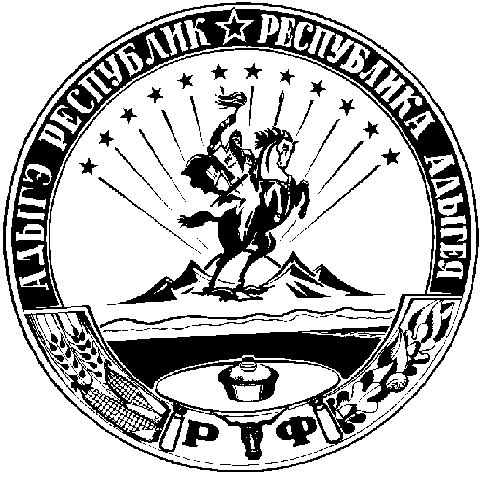 РЕСПУБЛИКА АДЫГЕЯСовет народных депутатовмуниципального образования«Джерокайскоесельское поселение»385461 а.Джерокай,Ул. Краснооктябрьская,34аКоды БКВиды доходовСуммаВсего доходов4690,01 00 00000 00 0000 000    Доходы1763,11 01 00000 00 0000 000Налоги на прибыль , доходы 370,01 01 02000 01 0000 110Налог на доходы физических лиц370,01 03 00000 00 0000 000Налоги на товары (работы, услуги), реализуемые на территории РФ758,11 03 02000 01 0000 110Доходы от уплаты акцизов758,11 03 02230 01 0000 110Доходы от уплаты акцизов на дизельное топливо269,01 03 02240 01 0000 110Доходы от уплаты акцизов на моторные масла    4,11 03 02250 01 0000 110 Доходы от уплаты акцизов на автомобильный бензин587,11 03 02260 01 0000 110Доходы от уплаты акцизов на прямогонный бензин   -102,11 05 00000 00 0000 000Налоги на совокупный доход250,01 05 03000 01 0000 110Единый сельскохозяйственный налог250,01 06 00000 00 0000 000Налоги на имущество385,01 06 01000 00 0000 110Налоги на имущество физических лиц40,01 06 06000 00 0000 110 Земельный налог345,01 11 00000 00 0000 000Доходы от использования имущества, находящегося в государственной и  муниципальной собственности1 11 05010 10 0000 120Доходы о сдачи в аренду имущества, находящегося в гос. и муниципальной собственности2 00 00000 00 0000 000БЕЗВОЗМЕЗДНЫЕ ПОСТУПЛЕНИЯ2 02 00000 00 0000 000Безвозмездные поступления от других бюджетов бюджетной системы РФ2023,12 02 01001 10 0000 151Дотации бюджетам поселений на выравнивание уровня бюджетной обеспеченности1831,22 02 01003 10 0000 151Дотации бюджетам поселении на поддержку мер по обеспечению сбалансированности бюджетов 903,82 02 03000 00 0000 151Субвенции от других бюджетов бюджетной системы РФ191,92 02 03015 10 0000 151Субвенции бюджетам муниципальных районов на осуществление полномочий по первичному воинскому учету на территориях, где отсутствуют военные комиссариаты153,12 02 03024 10 0000 151Субвенции бюджетам поселений на выполнение передаваемых полномочии субъектов РФ38,8Код бюджетной классификации Российской ФедерацииКод бюджетной классификации Российской ФедерацииКод бюджетной классификации Российской ФедерацииДоходы,закрепляемые за администраторамиДоходы,закрепляемые за администраторамиАдминистратор доходовАдминистратор доходовГруппы подгруппы, статьи, Подстатьи, элементапрограммы (подпрограммы) кодаэкономической классификациидоходаГруппы подгруппы, статьи, Подстатьи, элементапрограммы (подпрограммы) кодаэкономической классификациидоходаГруппы подгруппы, статьи, Подстатьи, элементапрограммы (подпрограммы) кодаэкономической классификациидоходаАдминистрация муниципального образования «Джерокайское сельское поселение»Администрация муниципального образования «Джерокайское сельское поселение»Администрация муниципального образования «Джерокайское сельское поселение»Администрация муниципального образования «Джерокайское сельское поселение»Администрация муниципального образования «Джерокайское сельское поселение»7782 02 01001 10  0000 1512 02 01001 10  0000 1512 02 01001 10  0000 151Дотации бюджетам поселений на выравнивания уровня бюджетной обеспеченности .7782 02 01003 10 0000 151  2 02 01003 10 0000 151  2 02 01003 10 0000 151  Дотации бюджетам поселений на поддержку  мер по обеспечению сбалансированности бюджетов778 2 02 03015 10 0000 151 2 02 03015 10 0000 151 2 02 03015 10 0000 151Субвенции бюджетам муниципальных районов на осуществление полномочий по первичному воинскому учету на территориях, где отсутствуют военные комиссариаты. 7782 02 03024 10 0000 1512 02 03024 10 0000 1512 02 03024 10 0000 151Субвенции бюджетам поселении на выполнение полномочии субъектов РФ               НаименованиеРзПрСумма на годОбщегосударственные вопросы01002965,8Функционирование высшего должностного лица субъекта Российской Федерации и органа местного самоуправления0102638,0Функционирование Правительства Российской Федерации , высших органов исполнительной власти субъектов Российской Федерации, местных администраций01041928,0Другие общегосударственные вопросы0113361,0Другие общегосударственные вопросы011338,8Национальная оборона0200153,1Мобилизационная вневойсковая подготовка0203153,1Национальная безопасность и правоохранительная деятельность03004,0Защита населения от последствии чрезвычайных ситуации природного и техногенного характера, гражданская оборона03094,0Национальная экономика0400832,2Дорожное хозяйство(дорожные фонды)0409822,2Мероприятия по землеустройству и землепользованию041210Жилищно-коммунальное хозяйство0500728,0Коммунальное хозяйство050210,0Благоустройство                     0503718,0Организация работы с молодежью070710,0Массовый спорт1102221,1Выполнение функций бюджетами учреждениями1102221,1Пенсионное обеспечение.Доплата к пенсии по муницип.выслуге100127,7Всего расходов:4941,9Наименование  РзПрЦелеваястатьяВидрасходовСумма на     годОбщегосударственные  вопросы      01002965,8Функционирование высшего должностного лица субъекта Российской Федерации и органа местного самоуправления0102638,0,0Руководство и управление в сфере  установленных функций01026Д1 00 0010 0638,0Глава исполнительной власти и местного самоуправления01026Д1 00 0010 0121638,0Функционирование Правительства Российской Федерации, высших органов исполнительной власти субъектов Российской Федерации  местных администрации01041928,0Руководство и управление  в сфере установленных  функций01046Д6 00 0340 01928,0Центральный  аппарат01046Д6 00 0340 0121,242,2441928,0Другие общегосударственные вопросы01130000000000399,8Другие общегосударственные вопросы01136Д8 00 0101 024471,0Другие общегосударственные расходы01136Д0 00 6101 024438,8Другие общегосударственные расходы01136Д8 00 0102 0244280,0Профилактика антинаркомании и коррупции01136Д0 00 0100 02445,0Профилактика  антитеррора01136Д0 00 6103 02445,0Национальная оборона0200153,1Мобилизация и вневойсковая подготовка02036Д0 00 5118 0121,244153,1Национальная безопасность и правоохранительная деятельность03004,0Защита населения от последствии чрезвычайных ситуации природного и техногенного характера, гражданская оборона03096Д7 00 0010 02442,0Подготовка населения и организаций к действиям в чрезвычайной ситуации в мирное  время03096Д7 00 0011 02442,0Национальная экономика0400832,2Дорожное хозяйство (дорожные фонды)04096Д8 00 0091 0244822,2Мероприятия по землеустройству и землепользованию04126Д8 00 0101 024410,0Жилищно-коммунальное хозяйство0500728,0Коммунальное хозяйство050210,0Утверждение правил благоустр.территории05026Д8 00 1600 024410,0Поддержка коммунального хозяйства05036Д8 00 1000 0000718,0Мероприятия по благоустройству сельских поселений05036Д8 00 1000 0244718,0Уличное освещение05036Д8 00 1100 024410,0Строительство и содержание а/дорог и сооружении на них в границах поселений05036Д8 00 1200 024410,0Озеленение05036Д8 00 1300 024410,0Организация и содержание мест захоронения05036Д8 00 1400 024410,0Прочие мероприятия по благоустройству05036Д8 00 1500 0244678,0Массовый спорт11026Д8 00 2100 0121,242,244221,1Организация работы с молодежью07076Д8 00 0120 024410,0Пенсионное обеспечение .Доплата к пенсии по муниц.выслуге10016Д1 00 0100 031327,7Всего  расходов4941,9Наименование    ВедомствоРзПрЦелевая статьяВидрасходовСумма на годАдминистрация муниципального образования «Джерокайское сельское поселение»778Общегосударственные вопросы778010000000000000002965,8Функционирование высшего должностного лица субъекта Российской Федерации и органа местного самоуправления01020000000000000638,0Руководство и управление в сфере установленных функций01026Д1 00 0010 0121638,0Функционирование Правительства Российской Федерации, высших органов исполнительной власти субъектов Российской Федерации, местных администраций010400000000000001928,0Руководство и управление в сфере установленных функций01046Д6 00 0340 00001928,0Центральный аппарат01046Д6 00 0340 0121,242,2441928,0Другие общегосударственные вопросы01130000000000399,8Другие общегосударственные вопросы01136Д8 00 0101 024471,0Другие общегосударственные вопросы01136Д0 00 6101 024438,8Другие общегосударственные вопросы01136Д8 00 0102 0244280,0Профилактика антинаркомании и коррупции01136Д0 00 0100 02445,0Профилактика антитеррора01136Д0 00 6103 02445,0Национальная оборона7780200153,1Мобилизация и вневойсковая подготовка02036Д0 00 5118 0121,244153,1Выполнение функции органами местного самоуправления02036Д0 00 5118 0121,244153,1Национальная безопасность и правоохранительная деятельность77803004,0Защита населения от последствии чрезвычайных ситуации природного и техногенного характера, гражданская оборона03096Д7 00 0011 02442,0Подготовка населения и организаций к действиям в чрезвычайной ситуации в мирное и военное время03096Д7 00 0010 02442,0Национальная экономика7780400832,2Дорожное хозяйство (дорожные фонды)04096Д8 00 0091 0244822,2Мероприятия по землеустройству и землепользованию04126Д8 00 0101 024410,0Жилищно-коммунальное хозяйство77805000000000000000728,0Коммунальное хозяйство050210,0Утверждение правил благоуст.территории05026Д8 00 1600 024410,0Поддержка коммунального хозяйства05036Д8 00 1000 0000718,0Мероприятия по благоустройству городских,, сельских поселений05036Д8 00 1000 0244718,0Уличное освещение05036Д8 00 1100 024410,0Строительство и содержание а/дорог и сооружении на них в границах поселении05036Д8 00 1200 024410,0Озеленение05036Д8 00 1300 024410,0Организация и содержание мест захоронения05036Д8 00 1400 024410,0Прочие мероприятия по благоустройству05036Д8 00 1500 0244678,0Массовый спорт77811026Д8 00 2100 0121,242,244221,1Организация работы с молодежью77807076Д8 00 0120 024410,0Пенсионное обеспечение. Доплата к пенсии по муниц. выслуге77810016Д1 00 0100 031327,7Всего расходов4941,9